Слайд №1«Инновационные формы взаимодействия с родительской общественностью как условие развития полноценного ресурса выпускника-дошкольника»(из опыта работы)Материал подготовила педагог-психолог МБДОУ ДС №56 «Северяночка» Хайдарова М.С.Слайд №2В соответствии с законом «Об образовании в Российской Федерации» одно из основных задач, стоящих перед дошкольной образовательной организацией является «взаимодействие с семьей для обеспечения полноценного развития личности ребенка».Цель взаимодействия педагогов дошкольного учреждения с семьей – это создание единого образовательного пространства для всех участников образовательных отношений или алгоритма «родители – дети – педагоги».А результатом эффективного, «правильного» взаимодействия педагогов и родителей становиться воспитание всесторонне развитой личности в дошкольном возрасте. Отмечу, что результат воспитания может быть успешным только в том случае, если оба партнера двигаются в одном направлении, у них одни цели, инструменты и способы их достижения. Поэтому работа с родителями является одним из приоритетных направлений деятельности нашего детского сада. Педагоги применяют как проверенные временем традиционные формы, так и инновации в образовании. Эти формы работы, которые дополняют друг друга и направлены на достижение результата. На первый взгляд может показаться, что понятия «традиция» и «инновация» - не имеют ничего общего. Но в образовательной среде именно какое-то часто используемое новшество в итоге становится традицией. Например, проводимые когда-то смотры - конкурсы, выставки коллективных или индивидуальных работ, проекты и т.д. стали традиционными. Слайд №3При работе с родителями мы, в первую очередь, определяем самые важные задачи, решение которых поможет найти оптимальный уровень соотношения традиционных и инновационных форм в работе с родителями (законными представителями). Важно отметить, что решение задач невозможно реализовать без организации педагогического сопровождения семьи, а в отдельных случаях и индивидуального психолого-педагогического сопровождения ребенка специалистами ДОУ – это система профессиональной деятельности, направленная на создание социально-психологических условий для успешного воспитания, обучения и развития ребенка на каждом возрастном этапе.Для решения поставленных задач и вовлечения родителей в единое образовательное пространство детского развития мы наметили работу по четырем направлениям:1. информационно-аналитическое; Слайд № 42. наглядно-информационное; Слайд № 53. познавательное;Слайд № 64. досуговое.       Слайд № 7Взаимодействие педагогов дошкольной организации с родителями на сегодняшний день чаще всего осуществляется в рамках использования информационно-коммуникационных средств, IT-технологий. Век научно-технических и цифровых инноваций способствует их внедрению. Педагогу дошкольного учреждения необходимо идти в ногу со временем и использовать в своей профессиональной деятельности различные педагогические инновации для повышения качества обучения и воспитания в условиях реализации ФГОС ДО. Использование информационно-коммуникационных  и IT-технологий дает возможность непрерывного взаимодействия, где более наглядно возможно преподнести информацию, что способствует лучшему восприятию и запоминанию материала. Из практики работы наиболее эффективными формами для организации взаимодействия ДОО и семьи выступают: -  использование цифровых ресурсов в программе Power Point или видео редакторе Windows Movie Maker в качестве средства визуализации материала, которая предоставляется в рамках проведения индивидуальной работы, тематической консультации или родительского собрания; Использование цифровых ресурсов позволило в режиме карантина и самоизоляции осуществлять образовательный процесс и реализовывать непрерывно образовательную программу ДОО, индивидуальные образовательные маршруты.  Банк цифровых образовательных ресурсов, размещенный на сайте ДОО доступен обучающихся всех возрастных групп при технической поддержке воспитателей и родителей (взрослых для подключения к онлайн – занятиям). Несмотря на то, что переход на дистанционный формат дошкольного образования оказался вынужденной мерой и на адаптацию педагогов потребовалось время, педагоги ДОО перестроилось и организовало работу с обучающимися. Для проведения педагогом дистанционного занятия в режиме дистанционного образования в нашем ДОО работа выстраивалась поэтапно:Составили тематику образовательных занятий для каждой возрастной группы. Совместно со специалистами и педагогами выстроили недельные планы занятий, учитывая возможности выбора уровня и вида представления материала.Разработали демонстрационный обучающий материал к занятиям с элементами видео и аудио, с включением иллюстраций и электронных образовательных ресурсов.Организовали обратную связь с семьей по обсуждению вопросов воспитания и образования ребенка.Слайд №8- использование современных средств связи для передачи информации – электронной почты, популярных программ для мгновенного обмена сообщениями (социальные мессенджеры Viber, WhatsApp); Такая форма одна из эффективных форм взаимодействия с родителями. Поскольку, это оперативное сотрудничество с родителями воспитанников, возможность максимального включения родителей в процесс работы детского сада, удобная для работы с родителями. Через Вайбер, возможны:- обмен сообщениями;- консультация родителям;- рассылка объявлений для родителей;- распространение и получение фото и видео с различных мероприятий;- получение от родителей необходимой информации в режиме онлайн;- получение от родителей документов (сканкопии, pdf);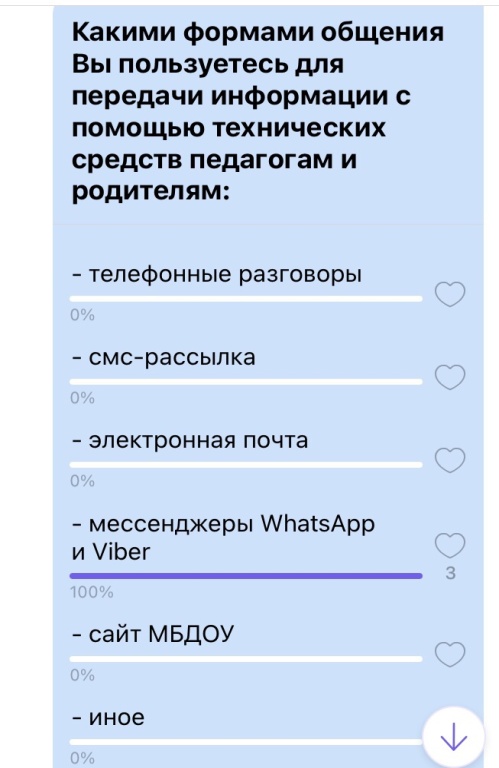 Отмечу, что родитель может задать педагогу любой вопрос, касающийся своего ребенка, а также внести предложения по организации образовательного процесса в группе либо любого организуемого мероприятия, о состоянии здоровья и т.д..Очень важна обратная связь от участников мероприятий или от полученной наглядной информации, в этой связи необходимо заранее обозначить возможные способы и средства для выражения своего мнения родителями. Как один из способов представляю опрос, который возможно провести в мессенджере Viber. Результаты опроса представлены на слайде. Слайд №9- организация видеоконференций связи (ВКС) с помощью программных продуктов (например, «ZOOM»). Одной из форм работ используемое нами является организация видеоконференций с помощью программных продуктов (в нашей практике это «ZOOM»). Дистанционная форма взаимодействия с целью проведения онлайн-заседаний клуба, онлайн-семинаров, родительского собрания, круглого стола. Это мероприятия, участникам которых тема, дата и время известны заранее. С охватом до 100 участников и регламентом. Если вы проводите родительское собрание в Skype или Zoom, то его можно записать и отправить тем родителям, которые не смогли поучаствовать. Вместе с записью родителям можно направить и информационный материал по каждой теме. Например, презентации, диаграммы или иллюстрации, которые вы демонстрировали на онлайн-встрече. К тому же, дистанционный формат повышает вероятность, что в собрании будут участвовать больше родителей, чем при личной встрече в детском саду. Потому что к трансляции можно подключиться из дома или офиса, и не тратить время на дорогу. Это удобно для родителей, которые работают.Слайд №10Отмечу, что информационно-коммуникационных средства, IT-технологии – всего лишь посредники, а главными героями всё же являются «педагоги - родители – дети». Именно поэтому, с целью установления и поддержания между педагогами и родителями партнерских отношений мы придерживались следующих принципов: - доброжелательность в общении между родителями и педагогами. Положительный тон общения представляет собой прочный фундамент, на котором основывается вся работа педагогов с родителями. В общение не следует применять требовательный и указательный тон, категоричность, поскольку от ежедневных контактов зависит, какие сложатся отношения к детскому саду в целом; - сотрудничество, а не наставничество. Создание атмосферы поддержки и взаимопомощи семьи в сложных педагогических ситуациях, совместное обсуждение проблемных вопросов, проявление искреннего желания помочь; - обращение с родителями как с партнерами, у которых единые цели, и которые заинтересованы в совместной деятельности, направленной на воспитание, обучение и развитие каждого ребенка. - индивидуальный подход к каждому родителю. Необходимо чувствовать настроение родителей, их тревогу. Предлагать индивидуальные пути для решения проблемы. Для педагогического взаимодействия необходимо, что бы педагог имел достаточную квалификацию, был компетентен в вопросах педагогики и психологии. Поэтому, для разработки плана-программы инновационного педагогического сопровождения, а также непосредственной работы с родителями, мы пользовались научной информацией из различных источников и применяли ее в процессе работы. Работа с каждым из членов семьи представляет собой тяжелый труд. В ходе работы учитывались современные подходы к привлечению родителей к активному участию в деятельности детского сада. Каждое из мероприятий необходимо готовить совместно с родителями, в результате чего происходит сплочение всех участников образовательных отношений - родителей, педагогов и детей в единый коллектив, еще раз повторюсь посредством реализации  алгоритма  «родители – дети – педагоги». В свою очередь, достигая целей взаимодействия - обмен опытом, выработка общего мнения, формирование умений, навыков, создание условия для диалога, изменение психологической атмосферы.Спасибо за внимание! Творческих успехов!